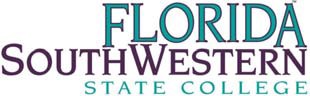 Spring, Full Term Exam dates:April 23 – April 29, 2024Mini Semester classes will have Final Exams on the last day of class.Final grades are due from faculty by NOON on May 2, 2024*Please note that classes starting at 6:00 PM Exam start time is 6:30 PMAbbreviations: M=Monday, T=Tuesday, W-Wednesday, R=Thursday, F-Friday, S=SaturdayRevised 09/27/2023Class meeting start times not covered by this schedule will have their finalexams during the first class meeting during the final exam week. exams during the first class meeting during the final exam week. Classes meeting on these days:Classes meeting on these days:Classes starting at these times:Final exam time:Final exam date:M, W M, W 8:00 am8:00 am ‐ 9:50 amMonday, April 29M, W M, W 8:30 am8:30 am – 10:20 amMonday, April 29M, W M, W 12:00 pm (11:30 AM Hendry Glades)12:00 pm ‐ 1:50 pmMonday, April 29M, W M, W 3:00 pm(2:30 PM Hendry Glades)3:00 pm ‐ 4:50 pmMonday, April 29M, W M, W 6:00 pm*6:30 pm ‐ 8:20 pmMonday, April 29Monday onlyMonday only6:00 PM class starts at 6:30PM All other start times Scheduled class start time, 1 hr. and 50 min.Monday, April 29M, WM, W7:00 am 7:00 am – 8:50 amWednesday, April 24M, WM, W10:00 am(10:00 AM Hendry Glades) 10:00 am ‐ 11:50 amWednesday, April 24M, WM, W1:30 pm(1:00 PM Hendry Glades)1:30 pm ‐ 3:20 pmWednesday, April 24M, WM, W2:00 pm2:00 pm – 3:50 pmWednesday, April 24M, WM, W4:00 pm(4:00 PM Hendry Glades)4:00 pm – 5:50 pmWednesday, April 24M, WM, W4:30 pm4:30 pm ‐ 6:20 pmWednesday, April 247:30 pm7:30 pm – 9:20 pmWednesday, April 24Wednesday onlyWednesday only6:00 PM class starts at 6:30 PM All other start times (5:30 PM and 6:00 PM start at 6:30 PM Hendry Glades)Scheduled class start time, 1 hr. and 50 min.Wednesday, April 24Friday onlyFriday onlyAll start timesScheduled class start time, 1 hr. and  50 min. Friday, April 26Students who have a final exam scheduling conflict are responsible for resolving this issue with their professors at the beginning of the semester.Students who have a final exam scheduling conflict are responsible for resolving this issue with their professors at the beginning of the semester.Students who have a final exam scheduling conflict are responsible for resolving this issue with their professors at the beginning of the semester.Students who have a final exam scheduling conflict are responsible for resolving this issue with their professors at the beginning of the semester.Class meeting start times not covered by this schedule will have their finalexams during the first class meeting during the final exam week. exams during the first class meeting during the final exam week. T, R8:00 am8:00 am – 9:50 amTuesday, April 23T, R8:30 AM8:30 AM ‐ 10:20 AMTuesday, April 23T, R12:00 PM(11:30 AM Hendry Glades)12:00 PM ‐ 1:50 PMTuesday, April 23T, R3:00 PM(2:30 PM Hendry Glades)3:00 PM ‐ 4:50 PMTuesday, April 23T, R6:00 pm6:00 PM ‐ 7:50 pmTuesday, April 23Tuesday only6:00 PM class starts at 6:30 PMAll other start timesScheduled class start time, 1 hr. and 50 min.Tuesday, April 23T, R7:00 am7:00 am ‐ 8:50 amThursday, April 25T, R10:00 am(10:00 AM Hendry Glades)10:00 am ‐ 11:50 amThursday, April 25T, R1:30 pm(1:00 PM Hendry Glades)1:30 pm – 3:20 pmThursday, April 25T, R2:00 PM2:00 PM ‐ 3:50 PMThursday, April 25T, R4:00 pm(4:00 PM Hendry Glades)4:00 pm ‐ 5:50 pmThursday, April 254:30 pm 4:30 pm – 6:20 pm7:30 pm7:30 pm – 9:20 pmThursday only6:00 PM class starts at 6:30PM All other start times (5:30 PM and 6:00 PM start at 6:30 PM Hendry Glades)Scheduled class start time, 1 hr. and 50 min.Saturday onlySaturday onlyAll start timesScheduled class start time, 1 hr. and 50 min.Saturday, April 27Final grades are due from faculty by NOON on May 2, 2024Final grades are due from faculty by NOON on May 2, 2024Final grades are due from faculty by NOON on May 2, 2024Final grades are due from faculty by NOON on May 2, 2024Students who have a final exam scheduling conflict are responsible for resolving this issue with their professors at the beginning of the semester.